Publicado en Hondarribia-Guipuzkoa el 01/09/2021 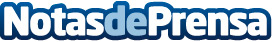 La Red Medieval se llena de música con la puesta en marcha del proyecto cultural 'En Clave de RE-D'Proyecto que por fin se ha materializado en un verano donde la música de raíz ha inundado escenarios monumentales, calles y plazas de algunas de las localidades que forman parte de la Red de Ciudades y Villas Medievales. La iniciativa continuará hasta final de año, ofreciendo conciertos y festivales en aquellas localidades donde aún no se han celebradoDatos de contacto:Javier Bravo606411053Nota de prensa publicada en: https://www.notasdeprensa.es/la-red-medieval-se-llena-de-musica-con-la Categorias: Nacional Música Historia Entretenimiento Turismo http://www.notasdeprensa.es